WHITEHAVEN TOWN COUNCILMinutes of the Policy and Resources and Finance Committee held 13th October 2021Present: Councillor R Gill (Chairman); Councillor E Dinsdale; Councillor C Hayes; Councillor B O'Kane; Councillor G RobertsM. Jewell, Clerk and Responsible Financial OfficerV. Gorley, Assistant Clerk23/2124/21Apologies for AbsenceThere were no apologies for absenceAppointment of ChairmanCouncillor Hayes nominated Councillor Gill as Chairman for the ensuing year and this was seconded by Councillor Roberts. A vote was taken and it was unanimouslyRESOLVED - That Councillor Gill be appointed as Chairman for the ensuing year25/21	Appointment of Deputy ChairmanCouncillor Hayes nominated Councillor Roberts as Chairman for the ensuing year and this was seconded by Councillor Gill. A vote was held and it was unanimouslyRESOLVED - That Councillor Roberts be appointed as Deputy Chai1man for the ensumg year26/21	Declarations of InterestThere were no declarations of interest27/21Public ParticipationThere was no public participation28/21		Minutes of the Policy and Resources and Finance Committee Meeting held on 15th October 2020It was proposed by Councillor Hayes and seconded by Councillor Roberts that the Minutes of the Meeting held on 15th October 2020 be approved and signed by the Chairman as a conect record. A vote was held 3 Councillors voted for and l Councillor abstained and it was unanimouslyRESOLVED - That the Minutes of the Meeting held on 15th October 2020 be approved and signed by the Chairman as a conect recordCouncillor O' Kane entered the Meeting29/21	Finance ReportThe Committee considered a finance report containing budget monitoring figures and showing the amount allocated to the budget to the budget categories, the net expenditure to date, the estimated expenditure to 31/03/22 and the likelihood of any overspend or underspendThe Assistant Clerk explained that the report showed that the Council had received grants and that these had been added into the budget. The Committee went through the finance report page by page and following a discussion it was proposed by Councillor Roberts and seconded by Councillor Hayes that a recommendation be made to full Council that the report and the budget monitoring figures be noted and approved. A vote was held and it was unanimouslyRECOMMENDED -That a recommendation be made to full Council that the report and the budget monitoring figures be noted and approved.30/21	Electricity ContractThe Committee agreed to deal with a matter which was not on the Agenda but which was urgent.The Assistant Clerk informed the Council that it had taken over a year with numerous telephone calls and emails to the electricity company to get them to supply a contract for the electricity supply to the Council Office. 3 contracts had been received that day as follows- 1 year at £3,743 pa; 2 years at £3,285 pa and 3 years at £3,099 pa. Following a discussion it was proposed by Councillor Roberts and seconded by Councillor Hayes that a recommendation be made to full Council that a 3 year contract be entered into at a cost of £3,099 pa. A vote was held and it was unanimouslyRECOMMENDED - That a recommendation be made to full Council that a 3 year contract be entered into at a cost of £3, 099 pa.31/21	Budget Working GroupIt was proposed by Councillor Hayes and seconded by Councillor O'Kane that as in previous years Budget Working Group be set up comprising those on the Policy and Resources and Finance Committee to work on setting the Budget for 2022/23 and make recommendations to full Council. A vote was held and it was unanimouslyRECOMMENDED - That as in previous years A Budget Working Group be set up comprising those on the Policy and Resources and Finance Committee to work on setting the Budget for 2022/23 and make recommendations to full Council.The Meeting closed at 6.45pm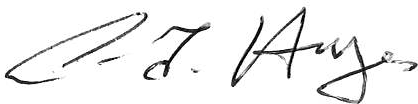 Chairman